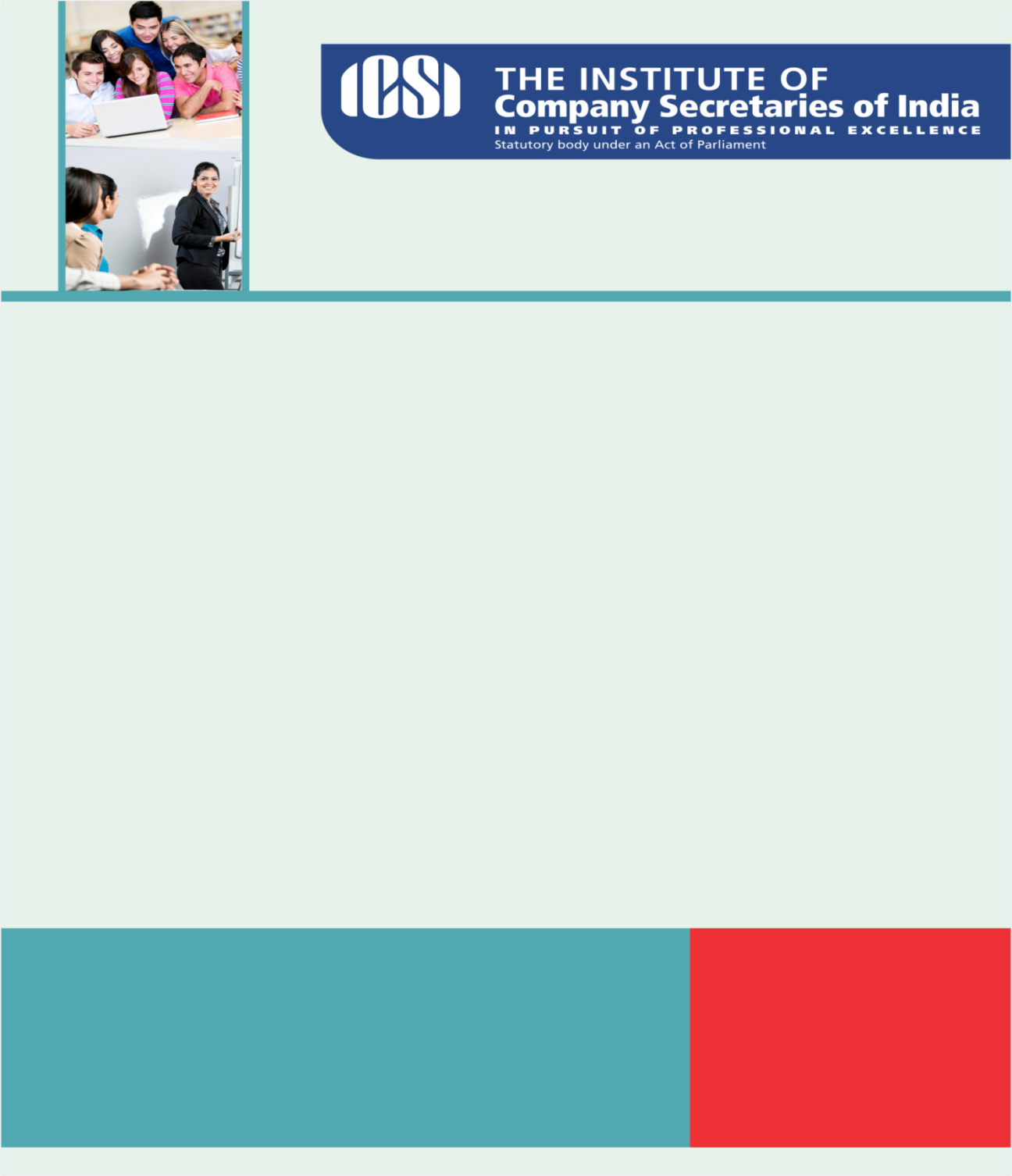 Knowledge Appraise News HeadlinesRegulatory Updates MCA:Companies (Incorporation) Third Amendment Rules, 2016 Companies (Accounts) Amendment Rules, 2016 Special Court under section 435 of the Companies Act, 2013  RBI: Retail Participation by Demat Account Holders in the Government Securities Market: Access to NDS-OM PlatformGuidelines for Relief Measures by NBFCs in areas affected by Natural CalamitiesPriority Sector Lending –Targets and Classification- Bank loans to MFIs for on-lending - Qualifying asset - Revised loan limitIT: Circular No. 28/2016 : Clarification regarding attaining prescribed age of 60 years/80 years on 31st March itself, in case of Senior/Very Senior Citizens whose date of birth falls on 1st April, for purposes of Income-tax Act, 1961​Draft Rules for prescribing the manner of determination of amount received by the company in respect of share - section 115QA of the Income-tax Act, 1961-reg.TRAI:   Consultation Paper on Complaints/ Grievance Redressal ...IP: The CGPDTM implements automated process for generation and issuance of trademark registration certificatesICSI NewsICSI invites International Research Papers for its Global Congruence on "International Corporate Governance Day" to be held on December 09 & 10 at Hyderabad, TelanganaLegal Term“Delegatus non potest delegare”A delegate cannot delegate. 
Kindly send your feedback/suggestions regarding CS updates at csupdate@icsi.eduFor Previous CS UPDATE(S) visit :  http://www.icsi.edu/Member/CSUpdate.aspxIf you are not receiving the CS update, kindly update your e-mail id with Institute’s database by logging on ICSI website. 